Памятка родителям будущих первоклассников04.02.2023г.Памятка родителям будущих первоклассниковУважаемые родители!Если Ваш ребенок в 2023-2024 учебном году станет первоклассником, то тогда эта информация для вас.Список школьных принадлежностей будущему первоклассникуУчебники будут выданы в школе бесплатно.1. Деловая форма одежды.2. Сменная обувь.3. Мешок для сменной обуви (рассчитывая на зимний вариант обуви) и мешок для спортивной формы.4. Ранец с ортопедической (жесткой) спинкой (учитывая размер учебников А4).На что следует обращать внимание, это вес пустого ранца.Первое - чем он легче, тем он меньше будет весить в нагруженном состоянии. Ведь даже первоклассникам приходится носить с собой много учебников, тетрадей и прочих принадлежностей. Размер ранца должен соответствовать росту и комплекции ребенка. Поэтому лучше всего перед покупкой примерять ранец. Он должен по ширине соответствовать размеру плеч будущего первоклассника.Второе – модель ранца или рюкзака. Отдавайте предпочтение моделям со специальной спинкой. Ортопедический рюкзак или ранец с анатомической спинкой равномерно распределяют нагрузку и позволяют сохранить осанку. Такие спинки имеют специальные борозды и углубления и обшиты мягкой тканью.Портфель первоклассника:1. Деловая форма одежды.2. Сменная обувь.3. Мешок для сменной обуви (рассчитывая на зимний вариант обуви) и мешок для спортивной формы.4. Ранец (учитывая размер учебников А4).5. Спортивная форма (черные шорты, белая футболка без надписей и рисунков, спортивный костюм для улицы).6. Спортивная обувь (желательно кроссовки).7. Пенал (желательно 2 отделения на молнии).8. Ручка шариковая с синей пастой.9. Карандаш простой (твёрдо-мягкий ТМ).10. Карандаши цветные.11. Комплект фломастеров.12. Ластик мягкий.13. Точилка для карандашей (закрытая).14. Линейка деревянная 15 см.15. Обложки для книг (прозрачные).16. Обложки для тетрадей (прозрачные).Что должен знать будущий первоклассник?Рекомендации:• знать свою фамилию, имя и отчество, как зовут родителей, кем они работают, домашний адрес и телефон;• знать, в каком городе/стране он живет, и уметь назвать другие знакомые ему страны мира;• знать названия самых распространенных растений, животных, насекомых, уметь различать зверей, птиц и рыб, отличать диких животных от домашних, деревья от кустарников, фрукты – от ягод и овощей;• объяснить почему одних животных называют дикими, а других - домашними. Объяснить, какую пользу приносят разные домашние животные человеку.• назвать главные внешние (анатомические) отличия птиц и животных (нос-клюв, перья-шерсть, лапы-крылья, их количество и т.д.)• назвать детенышей лошади, коровы, овцы, козы, собаки, кошки, свиньи, медведицы, лисы, волчицы, белки, ежихи, курицы, утки, гусыни, индюшки.• знать, что овощи растут в поле или огороде, а фрукты в саду.• привести примеры фруктов и ягод, которые растут на кустах, и которые растут на деревьях. Привести примеры овощей, которые растут в земле, лежа на грядке или висят на ветках. Назвать овощи и фрукты красного, зеленого, жёлтого, оранжевого цвета. Назвать лесные деревья, кусты, ягоды и грибы.• назвать комнатные растения, которые есть дома и в детском саду.• какой транспорт называют воздушным, морским, наземным, подземным и подводным.• показать левый глаз, правое ухо, левое колено, правый локоть.• дотронуться левой рукой до правого уха, правой рукой до левого колена.• как называется город, в котором живем.• какие профессии знает.• какие предметы в комнате похожи на шар, треугольник, квадрат, круг.• какие предметы относятся к мебели, посуде, одежде, фруктам, овощам, обуви.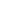 • ориентироваться во времени, знать время суток, времена года, их последовательность, сколько месяцев в году, дней в месяце, дней в неделе, часов в дне, знать дни недели;• иметь представления о природных и погодных явлениях;• знать основные цвета;• знать понятия «право-лево»;• знать названия популярных видов спорта, самых распространенных профессий, основные правила дорожного движения и дорожные знаки;• уметь назвать фамилии известных писателей и поэтов;• знать праздники;• уметь рассказать, чем он любит заниматься;• самое главное: ответить на вопрос «Зачем он идет в школу?»Интеллектуальное развитиеВ этой области ребенок должен уметь:• решать простые логические задачки, головоломки и ребусы, отгадывать загадки;• находить лишний предмет в группе;• добавлять в группу недостающие предметы;• рассказывать, чем похожи или отличаются те или иные предметы;• группировать предметы по признаку и называть его;• восстанавливать последовательность событий (что было сначала, потом); раскладывать картинки в правильной последовательности.Слух, зрение, внимание, память, речь• уметь  находить 10-15 отличий на двух похожих картинках;• точно копировать простой узор;• описывать по памяти картинку;• запомнить предложение из 5-6 слов и повторить его;• писать графические диктанты («одна клетка вверх, две клетки влево, две клетки вниз, одна клетка вправо»);• прочитать наизусть стихотворение, рассказать сказку;• пересказать услышанный рассказ;• составлять рассказ по картинке.Основы математики• уметь считать от 1 до 10 и обратно, восстанавливать числовой ряд, в котором пропущены некоторые числа;• выполнять счетные операции в пределах десяти, увеличивать/уменьшать количество предметов «на один», «на два»;• знать понятия «больше-меньше-поровну»;• знать простые геометрические фигуры, уметь составлять аппликации из геометрических фигур;• уметь сравнивать предметы по длине, ширине и высоте;• решать простые арифметические задачки;• уметь поделить предмет на две/три/четыре равные части.Чтение• отличать буквы от звуков, гласные от согласных;• чем отличаются гласные звуки от согласных;• подбирать слова на заданную букву; Навыки письма• правильно держать ручку и карандаш в руке;• проводить непрерывные прямые, волнистые, ломаные линии;• обводить по контуру рисунок, не отрывая карандаша от бумаги;• уметь рисовать по клеточкам и точкам; уметь дорисовать отсутствующую половину симметричного рисунка;• копировать с образца геометрические фигуры;• уметь продолжить штриховку рисунка;• уметь аккуратно закрашивать рисунок, не выходя за контуры.